УТВЕРЖДЕНОпостановлением главы Сергиево-Посадского городского округаот__________________№___________ПОЛОЖЕНИЕо вещевом обеспечении работников Муниципального казенного учреждения
«Единая дежурно-диспетчерская служба – 112 Сергиево-Посадского городского округа»Общие положенияНастоящее Положение о вещевом обеспечении работников Муниципального казенного учреждения «Единая дежурно-диспетчерская служба-112 Сергиево-Посадского городского округа» (далее – Положение) разработано в целях обеспечения работников Муниципального казенного учреждения «Единая дежурно-диспетчерская служба-112 Сергиево-Посадского городского округа» (далее – Учреждение) форменной одеждой, соответствующей единым стандартам, предъявляемым к форменной одежде работников Системы-112 Московской области в Приложении 13 Порядка работы системы-112                                       на территории Московской области, утвержденного Заместителем Председателя правительства Московской области Д.В. Пестовым 24 ноября 2017 года, и определяет порядок обеспечения работников Учреждения форменной одеждой, знаками принадлежности к Учреждению и знаками различия по должностям.Вещевое обеспечение работников Учреждения включает в себя комплекс мероприятий по определению потребности в обеспечении форменной одеждой, а также                             по снабжению им, использованию (носке (эксплуатации), расходу (нормам).Форменная одежда является унифицированной по существенным внешним признакам, комплектам предметов одежды и предназначена для ношения работниками Учреждения в период выполнения ими должностных обязанностей.Настоящее Положение содержит:- нормы обеспечения форменной одеждой работников Учреждения №№ 1-3, принятые отдельно для директора, заместителя директора, коменданта, дежурных оперативных, операторов Учреждения;- описание знака принадлежности работников к Учреждению и знаков различия                           по должностям, порядок их ношения;- порядок обеспечения форменной одеждой и знаками принадлежности и различия                    по должностям работников Учреждения;- перечень должностей работников Учреждения, имеющих право на ношение форменной одежды и знаков принадлежности и различия по должностям.1.5.	Нормы обеспечения форменной одеждой определяют наименования                                   и количество предметов форменной одежды в расчете на одного работника Учреждения, имеющего право на ношение форменной одежды, а также сроки их носки в целях организации своевременного и бесперебойного вещевого обеспечения.1.6.	Функции снабжения форменной одеждой, знаками принадлежности и знаками различия по должностям работников Учреждения осуществляются комендантом Учреждения в соответствии с настоящим Положением.1.7.	Расходы, связанные с реализацией настоящего Положения, осуществляются                   в пределах средств, предусмотренных учредителем (администрацией Сергиево-Посадского городского округа) на финансовое обеспечение деятельности Учреждения.Нормы обеспечения форменной одеждой работников УчрежденияНорма № 1 «Форменная одежда дежурных оперативных»:Норма № 2 «Форменная одежда операторов»:Норма № 3 «Форменная одежда директора, заместителя директора, коменданта»:Знаки принадлежности к Учреждению и различия по должностям работников УчрежденияЗнак принадлежности к Учреждению.Описание знака принадлежности к Учреждению:Знак принадлежности к учреждению представляет собой круг синего цвета,                                         по внешнему контуру которого слева направо размещено наименование муниципального образования: СЕРГИЕВО-ПОСАДСКИЙ ГОРОДСКОЙ ОКРУГ (в верхней части контура) и буквы ЕДДС (в нижней части контура) – обрамленное двумя полосами (сверху и снизу) золотисто-желтого цвета. Цвет букв наименования учреждения совпадает с цветом полос.                    В центре знака принадлежности, на фоне триколора, который занимает всё внутреннее пространство круга, изображение герба муниципального образования «Сергиево-Посадский городской округ Московской области». Под ним, на красном поле триколора, цифры золотисто-желтого цвета: 112. Образец знака принадлежности к Учреждению: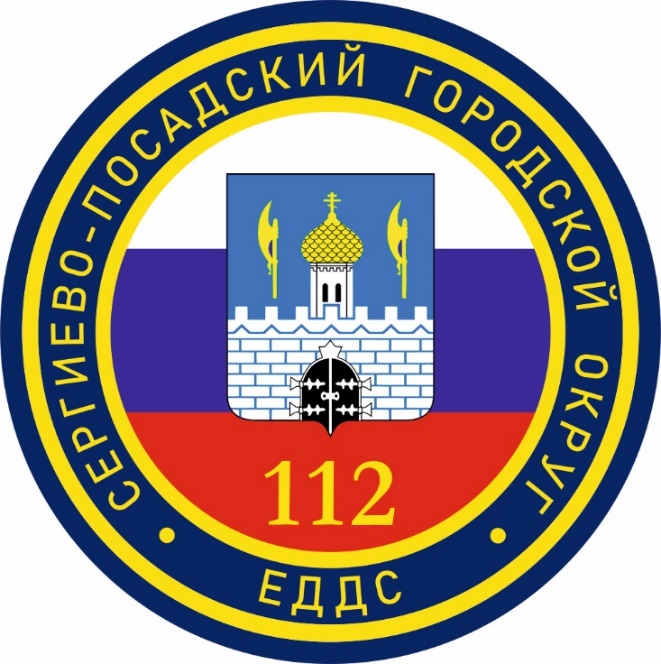 Порядок ношения знака принадлежности к Учреждению:Для работников Муниципального казенного учреждения «Единая дежурно-диспетчерская служба-112 Сергиево-Посадского городского округа»                                                                  (далее - МКУ «ЕДДС-112») ношение на форменной одежде знака принадлежности является обязательным. Знак принадлежности к МКУ «ЕДДС-112» располагается на форменной одежде следующим образом:на рубашке из ткани серо-голубого цвета с длинным (коротким) рукавом -                                    на внешней стороне правого рукава рубашки на расстоянии 80 мм от верхней точки рукава до верхней точки знака;на поло с длинным (коротким) рукавом синего цвета – в верхней трети левой полочки симметрично планке и пройме рукава;на джемпере и жилете шерстяных темно-синего цвета – по центру нагрудного кармана с клапаном из плащевой ткани;на костюме руководителя (пиджак (жакет) и брюки) темно-синего цвета -                       по центру нагрудного кармана пиджака (жакета).Знаки различия по должностям работников УчрежденияОписание знаков различия:Знаками различия по должностям работников МКУ «ЕДДС-112» являются прямоугольные погоны с трапециевидным верхним краем, со звездами золотистого цвета, размещенными вдоль погон по центру.Цвет погон кремовый без канта и просветов. В верхней части погон размещена пуговица золотистого цвета.Количество и размещение звезд на погонах:Порядок обеспечения форменной одеждой и знаками принадлежности                       и различия по должностям работников УчрежденияПредметы форменной одежды, в соответствии с нормами, предусмотренными  разделом 2 настоящего Положения, выдаются работникам Учреждения, должности которых входят в Перечень должностей работников Учреждения, имеющих право на ношение форменной одежды и знаков принадлежности и различия по должностям (раздел 5 настоящего Положения).Форменная одежда выдается в течение всего года работникам Учреждения, имеющим на это право, на основании норм выдачи и с учетом сроков носки.Знаки принадлежности и различия выдаются одновременно с предметами форменной одежды, на которых предусмотрено ношение этих знаков и на срок носки предметов форменной одежды.Форменная одежда личного пользования, выдаваемая работникам Учреждения, является их собственностью. Срок носки форменной одежды исчисляется                               со дня приема работника на работу (по окончании установленного испытательного срока),                         а в дальнейшем - со дня окончания срока носки ранее выданных предметов форменной одежды.Срок носки форменной одежды – это наименьший период времени, в течение которого предмет должен находиться в пользовании по прямому назначению. Время хранения предметов форменной одежды на складах в срок их носки (использования)                             не включается.Выдача предметов форменной одежды работникам, вновь принятым на работу                              в Учреждение, производится по окончании установленного испытательного срока                          с даты назначения на должность приказом директора Учреждения.Предметы форменной одежды утвержденных образцов выдаются в готовом (пошитом) виде в соответствии с размером и ростом каждого работника Учреждения, имеющего право на ношение форменной одежды.В случае утраты или порчи предметов форменной одежды по вине работника                          Учреждения новая форменная одежда не выдается, а работник, причинивший по своей вине повреждение форменной одежде, привлекается к материальной ответственности                                             в соответствии с законодательством Российской Федерации. Под повреждением форменной одежды понимается изменение её качественного состояния, повлекшее невозможность дальнейшего использования по прямому назначению.Выдача предметов форменной одежды женщинам-операторам, находящимся                                       в отпуске по уходу за ребенком, приостанавливается. Время нахождения в указанном отпуске в сроки носки ранее выданных им предметов форменной одежды не включается. За полученные до дня увольнения (расторжения трудового договора) предметы форменной одежды личного пользования с неистекшими сроками носки с работников взыскивается их стоимость (пропорционально времени – с месяца увольнения по месяц окончания сроков носки предметов).Выдача форменной одежды работникам Учреждения производится                                        на основании первичных учетных документов.Перечень должностей работников Учреждения, имеющих право на ношение форменной одежды и знаков принадлежности и различия по должностямНаименование предметовКоличество предметов на одного человекаСроки носкиРубашка из ткани серо-голубого цвета с длинным рукавом1 шт.3 годаРубашка из ткани серо-голубого цвета с коротким рукавом1 шт.3 годаГалстук из ткани оранжевого цвета1 шт.5 летДжемпер шерстяной темно-синего цвета1 шт.5 летПоло с длинным рукавом синего цвета1 шт.1 годПоло с коротким рукавом синего цвета1 шт.1 год.Погоны на рубашку кремового цвета1 пара3 годаБрюки из полушерстяной ткани темно-синего цвета1 шт.1 годНаименование предметовКоличество предметов на одного человекаСроки носкиБлузка из ткани серо-голубого цвета с длиннымрукавом1 шт.3 годаБлузка из ткани серо-голубого цвета с коротким рукавом1 шт.3 годаКосынка из ткани оранжевого цвета1 шт.5 летДжемпер шерстяной темно-синего цвета1 шт.5 летПоло с длинным рукавом синего цвета1 шт.1 годПоло с коротким рукавом синего цвета1 шт.1 годПогоны на рубашку кремового цвета1 пара3 годаЮбка из полушерстяной ткани темно-синего цвета1 шт.3 годаБрюки из полушерстяной ткани темно-синего цвета1 шт.1 годНаименование предметовКоличество предметов на одного человекаСроки носкиКостюм (жакет и брюки) темно-синего цвета,                            для женщин1 к-т2 годаКостюм (пиджак и брюки) темно-синего цвета,                           для мужчин1 к-т2 годаКуртка «Аляска», зимняя, удлиненная, темно-синего цвета, с отстегивающейся опушкой из натурального меха на капюшоне1 шт.3 годаДжемпер шерстяной темно-синего цвета1 шт.3 годаЖилет шерстяной темно-синего цвета1 шт.3 годаГалстук темно-синего цвета, для мужчин1 шт.2 годаКосынка темно-синего цвета, для женщин1 шт.2 годаРубашка (блузка для женщин) из ткани серо-голубого цвета с длинным рукавом1 шт.1 годРубашка (блузка для женщин) из ткани серо-голубого цвета с коротким рукавом1 шт.1 годПоло с длинным рукавом синего цвета1 шт.2 годПоло с коротким рукавом синего цвета1 шт.2 годДолжностьКоличество звезд золотистого цвета на погонеДиаметр звезд,ммРасстояние от нижнего края погона до центра первой звезды,ммРасстояние между центрами звезд вдоль погона,ммОператор12030-Дежурный оперативный3202525№ п/пНаименование должности1Директор2Заместитель директора3Комендант4Дежурный оперативный5Оператор